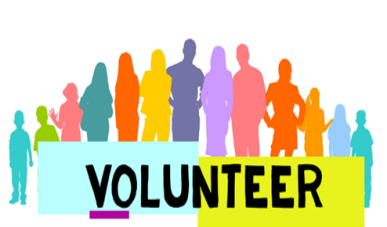 RISK ASSESSMENT FORM FOR VOLUNTEERSKey:Likelihood of Occurrence (LOI)		Hazard Severity (HS)1	Not likely (no risk)			1 	Nil/No injury2	Possible (low priority)		2	Slight/Minor injury3	Quite Possible			3	Quite Serious Injury4	Likely					4       	Serious Injury5	Very Likely				5	Very Serious InjuryPlease continue on a separate page if necessary.  This form must be returned to the Trust Volunteer Coordinator before a volunteer can be placed into the relevant role for agreement.Role TitleName of Volunteer SupervisorAddress for Volunteering ActivityContact Tel NoBrief description of the volunteering opportunityDays and times volunteering activity is expected to take placeFactor in COVID-19 Legislation 2020 and NHSE volunteer briefing attached with this. This is in line with current staff risk assessments.Name of person completing Risk AssessmentDate Risk Assessment completedPotential HazardLOI(A) HS(B)  Risk Rating(A) x (B)Actions to be taken to minimise or eliminate risks